Приложение 1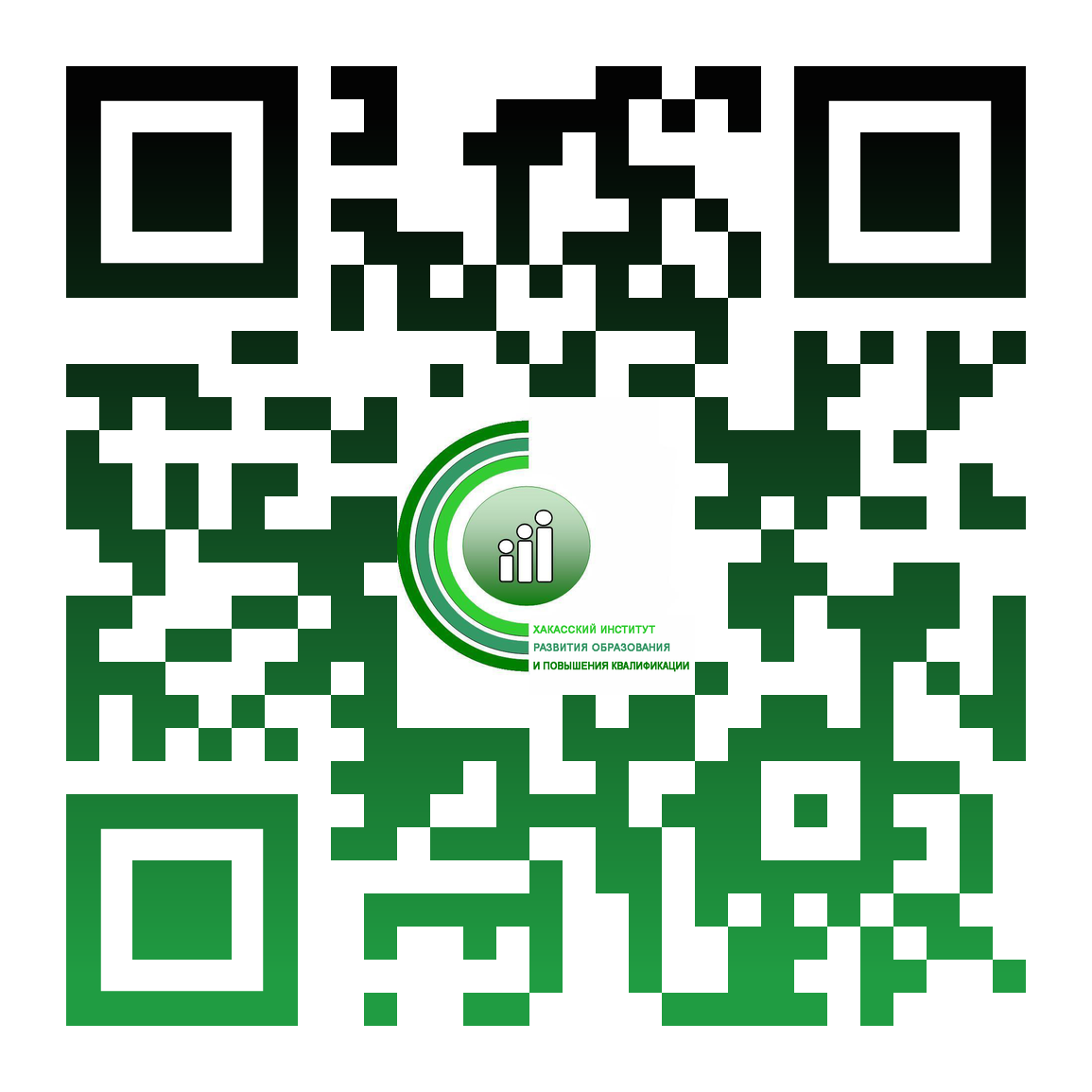 ПЛАН-ГРАФИК повышения квалификации работников образования на СЕНТЯБРЬ 2023 годаОбучение на госбюджетной основеДополнительные профессиональные программы повышения квалификации* программа включена в Федеральный реестр образовательных программ дополнительного профессионального педагогического образованияОбращаем внимание, что копия документа об образовании (диплома о ВПО/СПО), копия документа о перемене фамилии (при необходимости), копия СНИЛС:- при очной / очно-заочной форме обучения передается руководителю группы на бумажном носителе в день начала очного обучения;- при заочной форме сканы указанных документов высылаются слушателями на электронный адрес  svetlana-umu@mail.ru не позднее третьего дня после начала обучения. Дополнительная информация по телефонам: (3902) 240876 – Ахпашева Наталья Анатольевна (техническая поддержка дистанционного обучения)(3902) 240876 – Сумина Светлана Валентиновна (комплектование групп слушателей программ повышения квалификации) (3902) 240874 – Лыжина Татьяна Ивановна (общие вопросы повышения квалификации, профессиональной переподготовки)(3902) 240844 – Кокова Алена Юрьевна (реализация индивидуальных образовательных маршрутов педагогических работников и управленческих кадров)№п/пнаименованиепрограммыформа реализации программы/объем программыцелеваяаудиториясроки обученияместопроведения занятийссылка на входную диагностикуруководительгруппы12345678Перечень дополнительных профессиональных программ для педагогических работников дошкольных образовательных организацийПеречень дополнительных профессиональных программ для педагогических работников дошкольных образовательных организацийПеречень дополнительных профессиональных программ для педагогических работников дошкольных образовательных организацийПеречень дополнительных профессиональных программ для педагогических работников дошкольных образовательных организацийПеречень дополнительных профессиональных программ для педагогических работников дошкольных образовательных организацийПеречень дополнительных профессиональных программ для педагогических работников дошкольных образовательных организацийПеречень дополнительных профессиональных программ для педагогических работников дошкольных образовательных организацийПеречень дополнительных профессиональных программ для педагогических работников дошкольных образовательных организаций1«Совершенствование профессиональных компетенций воспитателя дошкольной образовательной организации, в т.ч. по проектированию образовательной среды в разных возрастных группах»заочная/112 часоввоспитатели дошкольных образовательных организаций04.09.23 г. – 20.10.23 г.http://do.ipk19.ru/  https://quick.apkpro.ru/q/c8bl5sKHКолчева Н.И.2«Организация образовательной среды в группах детей раннего возраста»очно-заочная/64 часавоспитатели дошкольных образовательных организаций18.09.23 г. – 12.10.23 г. Очно:18.09.23 г. – 20.09.23 г.начало занятий с 10.40; Заочно:21.09.23 г. – 12.10.23 г.ХакИРОиПКПушкина,105, ауд. № 308https://quick.apkpro.ru/q/z5RFTBWtЕремина А.Ю.3«Совершенствование профессиональных компетенций воспитателя дошкольной образовательной организации, в т.ч. по формированию элементарных математических представлений детей дошкольного возраста»заочная/112 часоввоспитатели дошкольных образовательных организаций25.09.23 г. – 10.11.23 г.http://do.ipk19.ru/ https://quick.apkpro.ru/q/c8bl5sKHЕремина А.Ю.4«Профессиональное развитие начинающего воспитателя» (стажировка)очная/36 часоввоспитатели дошкольных образовательных организаций со стажем работы до 5-ти лет25.09.23 г. – 28.09.23 г.начало занятий с 10.40 ХакИРОиПКПушкина,105, ауд. № 420Ане предусмотренаДолгих Т.Н.Перечень дополнительных профессиональных программ для педагогических работников различных уровней образованияПеречень дополнительных профессиональных программ для педагогических работников различных уровней образованияПеречень дополнительных профессиональных программ для педагогических работников различных уровней образованияПеречень дополнительных профессиональных программ для педагогических работников различных уровней образованияПеречень дополнительных профессиональных программ для педагогических работников различных уровней образованияПеречень дополнительных профессиональных программ для педагогических работников различных уровней образованияПеречень дополнительных профессиональных программ для педагогических работников различных уровней образованияПеречень дополнительных профессиональных программ для педагогических работников различных уровней образования5«Образовательная деятельность школьного музея в условиях реализации ФГОС»очная/36 часовпедагоги-руководители школьных музеев12.09.23 г. – 15.09.23 г.начало занятий с 09.00  ХакИРОиПКПушкина,105, ауд. № 308не предусмотренаНазарова А.З.6«Профилактика и коррекция буллинга в образовательной организации»очная/24 часапедагогические работники19.09.23 г. – 21.09.23 г.начало занятий с 09.00  ХакИРОиПКПушкина,105, ауд. № 304не предусмотренаБаутина Е.В.Перечень дополнительных профессиональных программ для учителей, реализующих адаптированные основные общеобразовательные программыПеречень дополнительных профессиональных программ для учителей, реализующих адаптированные основные общеобразовательные программыПеречень дополнительных профессиональных программ для учителей, реализующих адаптированные основные общеобразовательные программыПеречень дополнительных профессиональных программ для учителей, реализующих адаптированные основные общеобразовательные программыПеречень дополнительных профессиональных программ для учителей, реализующих адаптированные основные общеобразовательные программыПеречень дополнительных профессиональных программ для учителей, реализующих адаптированные основные общеобразовательные программыПеречень дополнительных профессиональных программ для учителей, реализующих адаптированные основные общеобразовательные программыПеречень дополнительных профессиональных программ для учителей, реализующих адаптированные основные общеобразовательные программы7«Инклюзивное обучение детей с ОВЗ в общеобразовательной организации»очно-заочная/64 часаучителя, реализующие АООП27.09.23 г. – 20.10.23 г.Очно:27.09.23 г. – 29.09.23 г.начало занятий с 10.40;  Заочно:30.09.23 г. – 20.10.23 г.ХакИРОиПКПушкина,105, ауд. № 304http://do.ipk19.ru/  не предусмотренаШерстнева Т.В.Перечень дополнительных профессиональных программ для учителей начального общего, основного общего, среднего общего образованияПеречень дополнительных профессиональных программ для учителей начального общего, основного общего, среднего общего образованияПеречень дополнительных профессиональных программ для учителей начального общего, основного общего, среднего общего образованияПеречень дополнительных профессиональных программ для учителей начального общего, основного общего, среднего общего образованияПеречень дополнительных профессиональных программ для учителей начального общего, основного общего, среднего общего образованияПеречень дополнительных профессиональных программ для учителей начального общего, основного общего, среднего общего образованияПеречень дополнительных профессиональных программ для учителей начального общего, основного общего, среднего общего образованияПеречень дополнительных профессиональных программ для учителей начального общего, основного общего, среднего общего образования8«Совершенствование профессиональных компетенций педагога в условиях перехода на обновленный ФГОС: учитель биологии и химии»очно-заочная/64 часаучителя биологии и химии06.09.23 г. – 29.09.23 г. Очно:06.09.23 г. – 08.09.23 г.начало занятий с 10.40; Заочно:09.09.23 г. – 29.09.23 г.ХакИРОиПКПушкина,105, ауд. № 302http://do.ipk19.ru/https://quick.apkpro.ru/q/uUQUyiU5Чмыхало О.Г.9«Профессиональное развитие начинающего учителя» (стажировка)очная/36 часовучителя со стажем работы до 5-ти лет11.09.23 г. – 14.09.23 г.начало занятий с 10.40 ХакИРОиПКПушкина,105, ауд. № 420Ане предусмотренаСтрекалова Т.В.1234567810«Совершенствование профессиональных компетенций педагога в условиях перехода на обновленный ФГОС: учитель русского языка»очно-заочная/64 часаучителя русского языка11.09.23 г. – 04.10.23 г. Очно:11.09.23 г. – 13.09.23 г.начало занятий с 10.40; Заочно:14.09.23 г. – 04.10.23 г.ХакИРОиПКПушкина,105, ауд. № 309http://do.ipk19.ru/  не предусмотренаМетодист Института11«Совершенствование профессиональных компетенций педагога в условиях перехода на обновленный ФГОС: учитель математики»очно-заочная/64 часаучителя математикиГруппа 1 11.09.23 г. – 04.10.23 г. Очно:11.09.23 г. – 13.09.23 г.начало занятий с 10.40; Заочно:14.09.23 г. – 04.10.23 г.ХакИРОиПКПушкина,105, ауд. № 306http://do.ipk19.ru/https://quick.apkpro.ru/q/yewc02ZaАртемова О.А.12«Совершенствование профессиональных компетенций педагога в условиях перехода на обновленный ФГОС: учитель иностранного языка»очно-заочная/64 часаучителя иностранного языка18.09.23 г. – 11.10.23 г. Очно:18.09.23 г. – 20.09.23 г.начало занятий с 10.40; Заочно:21.09.23 г. – 11.10.23 г.ХакИРОиПКПушкина,105, ауд. № 302http://do.ipk19.ru/  Английский язык:
https://quick.apkpro.ru/q/NzHIcIFsНемецкий язык:https://quick.apkpro.ru/q/HwPaB9KfКириенко Н.В.13«Организация деятельности учителя ОРКСЭ и ОДНКНР с учетом изменений ФГОС»*очно-заочная/72 часаучителя, реализующие курс ОРКСЭ и ОДНКНР18.09.23 г. – 13.10.23 г. Очно:18.09.23 г. – 21.09.23 г.начало занятий с 09.00; Заочно:22.09.23 г. – 13.10.23 г.ХакИРОиПКПушкина,105, ауд. № 420Аhttp://do.ipk19.ru/не предусмотренаЛевченко И.В.14«Эффективные практики выявления, поддержки и развития способностей и талантов у обучающихся образовательных организаций» (стажировка)очная/36 часовучителя-предметники25.09.23 г. – 28.09.23 г.начало занятий с 10.40 ХакИРОиПКПушкина,105, ауд. № 308не предусмотренаКириенко Н.В.15«Современные подходы к реализации содержания начального общего образования в условиях перехода на обновленный ФГОС»очно-заочная/64 часаучителя начальных классовГруппа 1 25.09.23 г. – 18.10.23 г. Очно:25.09.23 г. – 27.09.23 г.начало занятий с 10.40; Заочно:28.09.23 г. – 18.10.23 г.ХакИРОиПКПушкина,105, ауд. № 302http://do.ipk19.ru/https://quick.apkpro.ru/q/LueakBJX
Назимова Е.А.1234567816«Совершенствование профессиональных компетенций педагога в условиях перехода на обновленный ФГОС: учитель истории и обществознания»очно-заочная/64 часаучителя истории и обществознания27.09.23 г. – 20.10.23 г. Очно:27.09.23 г. – 29.09.23 г. начало занятий с 10.40; Заочно:30.09.23 г. – 20.10.23 г.ХакИРОиПКПушкина,105, ауд. № 306http://do.ipk19.ru/ https://quick.apkpro.ru/q/6hTa0RgZНазарова А.З.Перечень дополнительных профессиональных программ для педагогических работников дополнительного образованияПеречень дополнительных профессиональных программ для педагогических работников дополнительного образованияПеречень дополнительных профессиональных программ для педагогических работников дополнительного образованияПеречень дополнительных профессиональных программ для педагогических работников дополнительного образованияПеречень дополнительных профессиональных программ для педагогических работников дополнительного образованияПеречень дополнительных профессиональных программ для педагогических работников дополнительного образованияПеречень дополнительных профессиональных программ для педагогических работников дополнительного образованияПеречень дополнительных профессиональных программ для педагогических работников дополнительного образования17«Совершенствование профессиональных компетенций педагога дополнительного образования»очно-заочная/64 часапедагоги дополнительного образования13.09.23 г. – 09.10.23 г. Очно:13.09.23 г. – 15.09.23 г.начало занятий с 10.40; Заочно:16.09.23 г. – 09.10.23 г.ХакИРОиПКПушкина,105, ауд. № 302http://do.ipk19.ru/https://quick.apkpro.ru/q/hNTlCWRAБоловцова Ю.А.